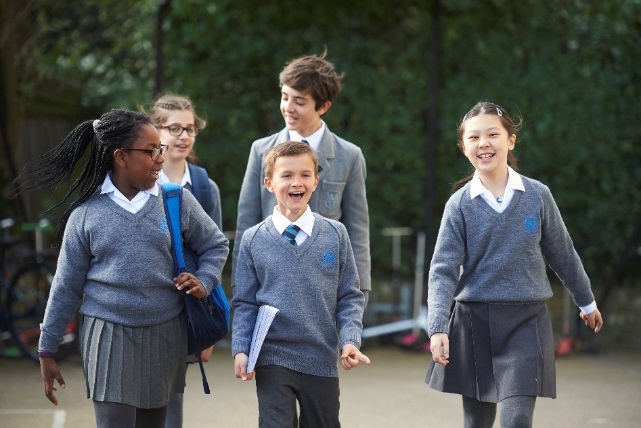 Head of Marketing Competitive salary  Knowing the individual, realising their potential.North Bridge House is a family of five independent co-educational day schools in North London. Founded in 1939, North Bridge House offers an independent, mixed ability co-education, challenging and inspiring girls and boys throughout every stage of their school career. Across five North London school sites, we successfully prepare happy pupils for every milestone, with specialist expertise at each school stage – from the important early years through to the challenging teenage ones. All staff members across the North Bridge House group are dedicated to our three brand pillars: knowing the individual, fostering academic excellence and cultivating character and promoting wellbeing.The opportunity	North Bridge House School seeks to appoint a passionate and proactive Head of Marketing. This represents an exciting opportunity to be at the heart of the school’s strategic focus across all five school sites, from Nursery through to Senior and Sixth Form.  The post holder will provide strategic planning and leadership in Marketing and will line-manage the Marketing Team. The Head of Marketing is a key role and you will be required to implement an innovative and transformative strategy to ensure North Bridge House achieves its ambitious pupil recruitment targets.Who are you?Educated to degree level in Marketing or with equivalent Marketing / Communications / PR / Digital experience, you will be commercially astute with excellent analytical skills and data literacy. You will need to possess strong leadership experience, excellent social and presentation skills with the ability to establish and maintain good professional relationships with all stakeholders’ pupils, parents and colleagues. This exciting role requires strategic and tactical marketing skills with the ability to take both a strategic overview and hands-on approach to the school’s vision.If you would like to be part of an extraordinary team of people working together to make our school the best we can be, we would love to hear from you.RemunerationCompetitive salaryContributory pension schemeSchool fee discountProfessional Development25 days holidayPlease apply through this vacancy or by the following link to explore opportunities at our school: www.cognita.com/careers